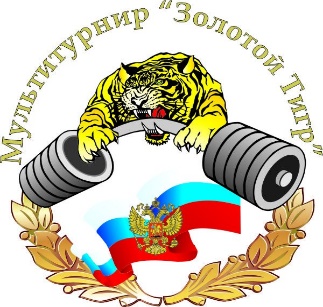 График движения бесплатных автобусовНа фестивале «ЗОЛОТОЙ ТИГР – ХV»ВСЕ АВТОБУСЫ ИДУТ БЕЗ ОСТАНОВОК!НА СТАНЦИИ МЕТРО НЕ ЗАЕЗЖАЮТ!25-26 сентября 2021Маринс Парк Отель                                              « Екатеринбург Экспо»Указано время ОТПРАВЛЕНИЯ от вышенаписанных пунктов!6:307:008:009:0010:0011:0015:0016:0017:0018:0019:007:158:009:0010:0011:0015:0016:0017:0018:0019:0022:00